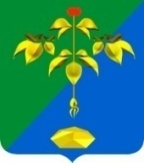 АДМИНИСТРАЦИЯ ПАРТИЗАНСКОГО ГОРОДСКОГО ОКРУГА  ПРИМОРСКОГО КРАЯП О С Т А Н О В Л Е Н И Е07 сентября 2022 г.                                                                              № 1634-па                                                                              	На основании постановления Правительства Российской Федерации от 30 декабря 2003 года № 794 «О единой государственной системе предупреждения и ликвидации чрезвычайных ситуаций», решения комиссии администрации Партизанского городского округа по предупреждению и ликвидации чрезвычайных ситуаций и обеспечению пожарной безопасности от 07 сентября  2022 года № 28 «О мерах по ликвидации чрезвычайной ситуации природного характера, возникшей в результате прохождения опасного метеорологического явления, очень сильный дождь на территории Партизанского городского округа» статей 29, 32 Устава Партизанского городского округа, администрация Партизанского городского округаПОСТАНОВЛЯЕТ:	1. Ввести на территории Партизанского городского округа с 15.00 часов 07 сентября 2022 года режим чрезвычайной ситуации муниципального характера (далее - чрезвычайная ситуация)  и установить местный уровень реагирования.2. Определить границы зон чрезвычайной ситуации в пределах территорий, указанных в Перечне территорий подвергшихся подтоплению  (прилагается).	3. Для ликвидации последствий чрезвычайной ситуации задействовать силы и средства городского звена территориальной подсистемы  РСЧС Партизанского городского округа.	4. Заместителю главы администрации – начальнику УЖКК администрации Партизанского городского округа П. В. Зуботыкину принять меры по проведению аварийно-восстановительных работ.	5. Контроль за исполнением настоящего постановления оставляю за собой.Глава городского округа				                      	О.А. БондаревО введении на территории Партизанского городскогоокруга режима чрезвычайной ситуации (в ред. от 15.09.2022г.№ 1675-па, в ред. от 20.09.2022г. № 1718-па)